Publicado en Alicante el 14/04/2021 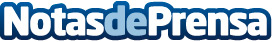 Medidores de dióxido de carbono para salvar la hosteleríaLa hostelería es uno de los sectores más castigados por el impacto de la pandemia, obligado al cierre temporal de numerosos establecimientos en todo el país. Los hosteleros han tomado muchas medidas como la reducción de aforos, la suspensión del servicio en barra, el distanciamiento de mesas y geles hidroalcohólicos. Ahora también llegan los medidores de CO2 para continuar con su actividad de forma segura. Sanotec presenta su medidor SaniCO2 fabricado en España y destinado a este sectorDatos de contacto:Oscar Illán966109573Nota de prensa publicada en: https://www.notasdeprensa.es/medidores-de-dioxido-de-carbono-para-salvar-la Categorias: Nacional Restauración Innovación Tecnológica Otras ciencias http://www.notasdeprensa.es